DNR COLLEGE OF ENGINEERING & TECHNOLOGY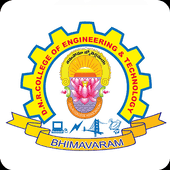 Balusumudi, Bhimavaram-534 202, W.G.DT.DEPARTMENT OF COMPUTER SCIENCE ENGINEERING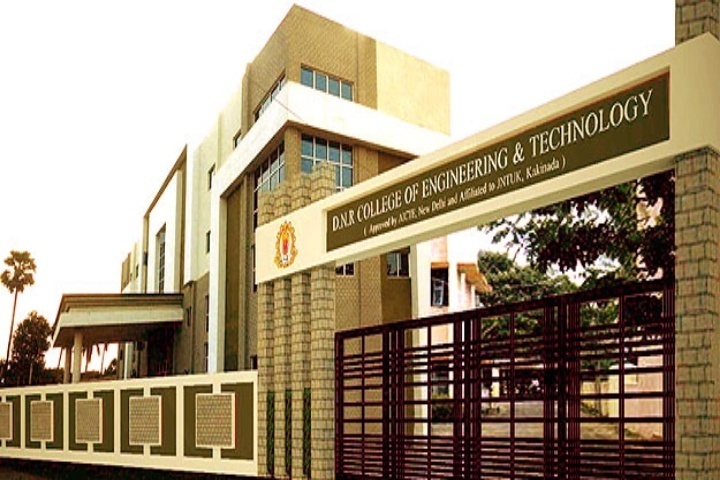 The Department of Computer Science and Engineering at DNRCET was established in 2010. The department offers Undergraduate course B.Tech with 120 seats and also offers Postgraduate course M.Tech in Computer Science & Engineering with 18 seats.The Department has highly qualified and experienced faculty with a minimum qualification of M.Tech. The Department of CSE has sophisticated computing facilities like splendid computer labs with latest configuration systems. The Department has conducted various seminars and workshops to inculcate latest technologies to the students and to meet the industrial requirements.The computer industry is one of the fastest growing segments of our economy and that growth promises to continue well into the next century. Thus, computer engineering is one of the fastest growing career fields in the world. Computer engineers work in almost every industry starting from health care and gaming to banking and online shopping. They might find themselves in a variety of environments in academia, research, industry, government, private and business organizations–analyzing problems for solutions, for mutating and testing, using advanced communications, or working in teams for software development.Establishing unique identity by development of high quality human and knowledge resources in the area of Computer Science and Engineering to meet Local, National and Global economic and social needs of the society in self-sustained manner.To train and transform young learners into responsible thinking engineers, technologists and scientists in the area of Computer Science and Engineering.To motivate the students to attain professional excellence and inspire them to proactively engage themselves for the betterment of the society.State of the Art Computing FacilitiesICT in Teaching and LearningTeacher as MentorResearch & Publications with Social ImpactSupportive Learning for PlacementsProfessional Development for Industrial EngagementThe Department has well Experienced Ph.D. holdersThe Department has good number of well experienced and dedicated faculties with M.Tech. And some of them are pursuing Ph.D.A workshop was conducted on Internet of Things on 20th and 21st at the auditorium in our college.A workshop was conducted on Web Technologies on 27th Decat seminar hall of our college.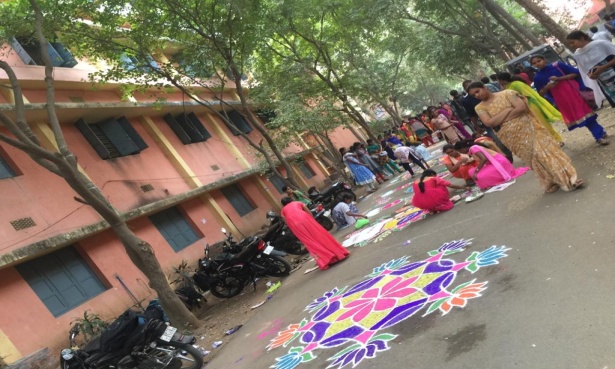 Sankranthi sambaralu was organizedin the college on 11th and 12th of January Month and rangoli competitions were conduced.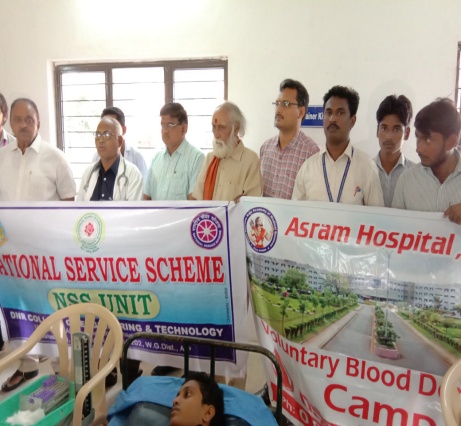 NSS day was conducted in the   college.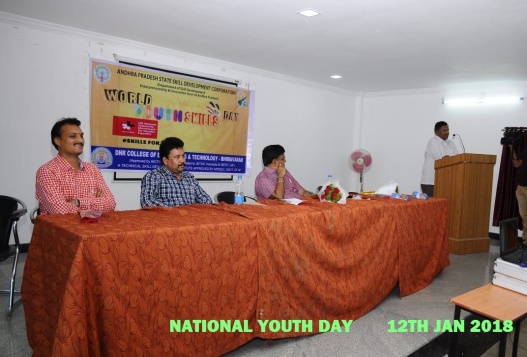 Youth day was conducted on the 12th January at the college seminar hall.